Funnel-web spider Scavenger Hunt – World Book Kids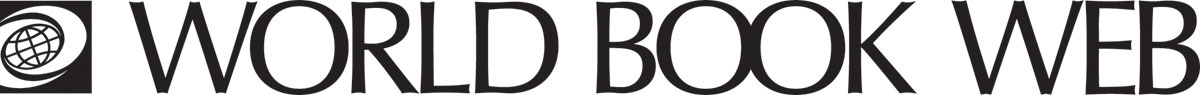 Learn more about the venomous funnel-web spider on the World Book Web.Describe features of the funnel-web spider?
___________________________________________________________________________Where are funnel-web spiders found?
___________________________________________________________________________What is the best-known kind of funnel-web?___________________________________________________________________________Where do most funnel-webs live?
______________________________________________________________________________________________________________________________________________________
What do funnel-webs spin at the entrance of their burrows? ___________________________________________________________________________
What do funnel-webs eat?______________________________________________________________________________________________________________________________________________________What can happen if you are ever bitten by a funnel-web spider and what should you do?______________________________________________________________________________________________________________________________________________________What is an antidote?___________________________________________________________________________Learn more: Learn more about the funnel-web spider in Student: http://www.worldbookonline.com/student/article?id=ar724583ANSWERS:Funnel-webs are among the most dangerous spiders in the world. They are dark brown to black spiders. They measure 2-5 centimetres long,Funnel-web spiders are found in southeastern Australia and Tasmania. The best-known kind of funnel-web is the Sydney funnel-web. Most funnel-web spiders live alone in ground burrows. They build these in sheltered locations under logs, rocks, or heavy ground litter. A few kinds of funnel-web spiders live in trees. Funnel-webs spin funnel-shaped entrances for their burrows.Funnel-webs feed mainly at night on insects and other small creatures.A funnel-web spider’s bite releases powerful venom. The venom causes severe pain and some people have died. People who have been bitten should immediately seek medical care. An antidote is a substance that fights the harmful action of a poison in the body. 